Propozycje działań i aktywności w domu dla dzieci  z gr. IIICzwartek: 23.04.2020r.Temat: Mali odkrywcy.CeleDziecko:wykorzystuje zmysły do odkrywania świata i jego tajemnic podejmuje próby odczytywania informacji zakodowanych w sposób symboliczny poznaje nowe miejsca oraz występujące w nich gatunki roślin oraz zwierząt jest zainteresowane zdobywaniem informacji o różnych zakątkach świata podejmuje zabawy z porównywaniem liczebności zbiorów kreśli linie na ograniczonej powierzchni wykorzystuje różne techniki plastyczne do stworzenia kompozycji biega szybko i unika schwytania dostrzega w innych dzieciach miłe cechy i wyraża je w formie komplementów ybierze udział w zabawach rozwijających  wyobraźnięZajęcia poranne Co znajduje się w pudełku? – zabawa  badawcza. Nauczyciel prezentuje dzieciom symboliczne rysunki przedstawiające różne zmysły. Dzieci nazywają te symbole i przypominają sobie, co można zbadać poszczególnymi zmysłami. Następnie nauczyciel pokazuje dzieciom pudełko. Dzieci kolejno wykorzystują zmysły słuchu, powonienia, dotyku, smaku i wzroku, aby odkryć, co znajduje się w skrzynce (wiórki kokosowe). Dzieci nazywają swoje odkrycie, a nauczyciel prezentuje fotografie: orzecha kokosowego (lub naturalny okaz) i palmy kokosowej. Środki dydaktyczne: pudełko wypełnione wiórkami kokosowymi, ilustracje z symbolami różnych zmysłów, zdjęcia orzecha kokosowego (lub naturalny okaz) i palmy kokosowej Do łodzi, załogo! – zabawa z chustą  animacyjną. Nauczyciel rozkłada chustę animacyjną i prosi  dzieci, aby ustawiły się wokół niej. Następnie prezentuje małą papierową łódeczkę, mówiąc, że zaraz ten stateczek zabierze wszystkich na wyprawę na bezludną wyspę. Dzieci mają za zadanie poruszać chustą w taki sposób, aby łódeczka przemieszczała się powoli w kierunku środka chusty. Gdy uda jej się „wpłynąć do laguny”, wszyscy mogą bezpiecznie wysiąść na brzegu bezludnej wyspy. Środki dydaktyczne: chusta animacyjna, mały papierowy statekZajęcia główne Gdzie leżą bezludne wyspy? – słuchanie fragmentu książki Neli Małej Reporterki. Nauczyciel czyta fragment rozdziału Nocne karmienie rekinów wąsatych w krainie bezludnych wysp z książki Nela i tajemnice oceanów. Tekst opisuje archipelag Malediwów: Cześć! Chciałabym cię teraz zabrać w pewne fantastyczne miejsce. Gdy tam dotarłam, to stwierdziłam, że znalazłam jedno z najpiękniejszych miejsc na Ziemi. Zgadnij, o czym mówię…? O Malediwach! A wiesz, czym są Malediwy? To ponad 1100 wysepek na Oceanie Indyjskim, tak dokładnie 1190. Maleńkich, większych, a nawet takich mikroskopijnych, wyglądających jak paseczki złotego piasku usypane na morzu… (…) Malediwskie wyspy są przepiękne. Piasek jest niesamowicie biały, a w środku rośnie bujna roślinność i palmy. Z 1190 wysp tylko 202 jest zamieszkanych… Wiesz, co to oznacza? Że około 1000 wysp jest bezludnych. Jedziemy więc do krainy bezludnych wysp! Może wybierzemy sobie jakąś i na niej zamieszkamy? Następnie nauczyciel prezentuje zdjęcia przedstawiające Malediwy (szczególnie ważne jest, aby znalazło się wśród nich chociaż jedno, na którym będzie widać atol z wewnętrzną laguną). Powinien pokazać również, gdzie na mapie świata leżą Malediwy. Dzieci z pomocą nauczyciela wskazują na mapie świata miejsce, w którym znajduje się  Polska. Określają, czy Malediwy są blisko czy  daleko, czy można tam dojechać samochodem, a jeśli nie, to jakim innym środkiem transportu można się tam dostać. Środki dydaktyczne: zdjęcia przedstawiające Malediwy, mapa świata Nurkowanie na rafie – oglądanie filmu przyrodniczego.Nauczyciel zachęca dzieci, aby usiadły zwrócone twarzami do tablicy interaktywnej. Odtwarza fragment dowolnego filmu przyrodniczego, w którym nurkowie schodzą pod wodę i oglądają rafę koralową. Prosi dzieci, aby przyjrzały się, jakie piękne stworzenia zamieszkują morską głębię. Aby wprowadzić dzieci w nastrój podmorskiej głębiny, można delikatnie przyciemnić pomieszczenie (zasunąć rolety, zgasić światło) i odtworzyć nagranie spokojnej muzyki. Środki dydaktyczne: fragment dowolnego filmu przyrodniczego przestawiającego nurkowanie w pobliżu rafy koralowej, projektor i ekran W lagunie – zabawa drużynowa rozwijająca szybkość reakcji. Nauczyciel rozdziela dzieci na trzy drużyny, a każda z nich siada na jednym z brzegów dywanu. Nauczyciel rozkłada na dywanie sylwety przedstawiające muszle, rybki i żółwie. Pierwszemu zawodnikowi z każdej drużyny wręcza okulary do nurkowania. Dziecko zakłada okulary i wchodzi na dywan („zanurza się w oceanie”). W czasie jednego „zanurzenia” może zabrać ze sobą tylko jedną sylwetę stworzenia morskiego i wrócić z nią do swojej drużyny. Zawodnik wrzuca sylwetę do koszyka, a okulary przekazuje następnej osobie. Trzeba to zrobić jak najszybciej. Kolejna osoba wykonuje te same czynności. Gdy kolejka się skończy, ponownie rozpoczyna pierwsza osoba. Wygrywa ta drużyna, która w wyznaczonym czasie (np. jednej minuty) zbierze najwięcej sylwet. Zabawa kończy się w chwili podniesienia z podłogi ostatniej sylwety. Środki dydaktyczne: sylwety morskich stworzeń, 3 pary okularów do nurkowania, minutnik,  3 kosze Matematyka z laguny – zabawy z porównywaniem liczebności elementów w zbiorach. Dzieci mają za zadanie porównać liczbę sylwet zebranych przez poszczególne drużyny. Nauczyciel proponuje, aby nie liczyć elementów w zbiorach, ale zrobić to w nieco inny sposób. Dzieci z pierwszej drużyny rozkładają kolejno zebrane przez siebie liczmany. Dzieci z drugiej drużyny dokładają do pary swoje sylwety. To samo robią dzieci z drużyny trzeciej. Ta grupa, której pierwszej skończyły się liczmany, miała ich najmniej. Drużyny, którym zostały liczmany, układają je dalej i sprawdzają, która ma najwięcej. Na koniec dzieci mogą określić, o ile więcej/mniej sylwet zdobyły drużyny pierwsza i druga, druga i trzecia, pierwsza i trzecia. Środki dydaktyczne: sylwety morskich stworzeń z poprzedniej zabawyPłyniemy na brzeg – zabawa orientacyjno-porządkowa. Nauczyciel rozkłada obręcze na dywanie. Łączy je w grupy po trzy lub cztery sztuki. Wprowadzając dzieci do zabawy, nauczyciel tłumaczy, że do brzegu popłyną łodziami. Każda łódź ma tylko trzy lub cztery miejsca (jedna obręcz to jedno miejsce). Nauczyciel gra na tamburynie; dzieci poruszają się zgodnie z rytmem, naśladując pływanie w morzu. Na przerwę w grze wsiadają do łodzi. Każde z nich siada w jednej obręczy, ale musi znaleźć taką grupę, która ma akurat wolne miejsce w łodzi. Nie wolno przenosić obręczy w inne miejsca. Zabawę można powtórzyć kilkakrotnie. Środki dydaktyczne: obręcze lub krążki gimnastyczne, tamburyn Pocztówka z podróży – zabawa rozwijająca koordynację wzrokowo-ruchowąNa zakończenie dzieci opowiadają, co najbardziej podobało im się w czasie wyprawy na bezludną wyspę.  Rysują po śladzie wyspę, znajdującą się na niej palmę kokosową oraz pływające wokół niej delfiny. Na zakończenie dorysowują na ilustracji to, co w czasie wspólnej zabawy podobało im się najbardziej, lub to, co chciałyby jeszcze na bezludnej wyspie odkryć. Środki dydaktyczne: ołówek, kredki Ćwiczenia gimnastyczne – zestaw XXIV.Pomoce: laski gimnastyczne, tamburyn Zbiórka, dzieci ustawione w szeregu, stopy złączone, plecy wyprostowane, ręce ułożone wzdłuż tułowia. „Rozłóż parasol” – zabawa orientacyjno-porządkowa. Dzieci maszerują po sali w rytm uderzeń w tamburyn, każde trzyma w ręku opuszczoną laskę, która w zabawie będzie parasolem. Na hasło: Pada deszcz, rozłóż parasol dzieci unoszą laski i maszerują po sali na palcach. Na hasło: Przestało padać – opuszczają parasole i maszerują na całych stopach. „Tęcza” – ćwiczenie wyprostne. Dzieci, siedząc w siadzie skrzyżnym, unoszą laski trzymane rękoma za końce i wykonują skłony tułowia w bok, kreśląc w powietrzu kształt tęczy. Ćwiczenie powtarzamy kilka razy. „Przełóż nogi, nie puszczając laski” – ćwiczenie dużych grup mięśniowych. Dzieci siedzą w siadzie skulnym i trzymają przed sobą laski za końce. Każde przekłada przez laskę w tę i z powrotem na zmianę raz prawą, raz lewą nogę, a później obie nogi równocześnie, starając się nie puścić laski.„Unieś laskę nad podłogę” – ćwiczenie mięśni grzbietu. Dzieci w leżeniu przodem trzymają rękoma końce lasek. Na hasło: Unieś laskę nad podłogę unoszą laski i próbują wytrzymać w tej pozycji przez określony przez nauczyciela czas. Dzieci układają laski w poprzek sali, w odległości około 60 cm jedna obok drugiej. „Przejażdżka rowerowa” – ćwiczenie mięśni brzucha. Dzieci w siadzie ugiętym, stopy oparte o podłogę, każde trzyma dłońmi końce laski, która w zabawie będzie kierownicą roweru. Na hasło: Pedałujemy na rowerze dzieci uniesionymi nogami wykonują ruchy okrężne, naśladujące kręcenie pedałami. „Omiń laskę” – ćwiczenie stóp. Dzieci w wysokim wspięciu na palcach przechodzą, omijając kolejno ułożone laski tak, aby ich nie dotknąć. Dzieci układają laski wzdłuż sali jedna za drugą. „Przejedź z jednej strony na drugą” – ćwiczenie z elementem czworakowania. Dzieci na czworakach maszerują wzdłuż lasek, przechodząc raz na jedną, raz na drugą stronę. Następnie podnoszą z podłogi swoje laski. „Marsz z laską na plecach” – ćwiczenie wyprostne. Dzieci, trzymając rękoma laski za końce, przenoszą je na plecy na wysokość łopatek i maszerują dookoła sali w rytm uderzeń w tamburyn, miarowo oddychając.Zajęcia popołudniowe Na rafie koralowej – zabawa plastyczna, technika mieszana. Dzieci otrzymują kartki oraz zmoczone gąbki. Zwilżają gąbkami powierzchnię kartek. Następnie za pomocą pędzli malują farbami akwarelowymi podmorską rafę koralową. Po skończonej pracy zasypują kartki gruboziarnistą solą. Po wyschnięciu pracy przyklejają do kartek różne rybki wycięte z papieru kolorowego. Środki dydaktyczne: białe kartki formatu A4, gąbki zwilżone wodą, pędzle, farby akwarelowe, gruboziarnista sól, papier kolorowy, nożyczki Złap rybkę w sieci – zabawa bieżna. Nauczyciel dzieli dzieci na trzy drużyny. Jedna drużyna ustawia się na linii wyznaczonej na środku sali. Trzymając się za ręce, dzieci tworzą w ten sposób rafę koralową. Dwie pozostałe drużyny są rybkami.  Ustawiają się po dwóch stronach rafy i przepływają z jednej strony na drugą. Jeden ochotnik zostaje  rybakiem, który chce złapać rybki w sieć. Osoba złapana staje się częścią rafy koralowej. Wygrywa osoba, która nie zostanie złapana – w nagrodę może zostać rybakiem w kolejnej turze zabawy.Perła – zabawa na budowanie pozytywnych relacji w grupie, poprawiająca dziecięcą samoocenę. Jedna osoba siada w obręczy hula-hoop, zamieniając się tym samym w perłę w pięknej, egzotycznej muszli. Dzieci siedzące wokół mają za zadanie kolejno komplementować perłę, mówiąc jej miłe rzeczy. Gdy perła usłyszy najpiękniejszy, jej zdaniem, komplement, zamienia się miejscami z dzieckiem, które ją tym miłym określeniem obdarowało. Zabawa kończy się, gdy upłynie wyznaczony czas. Środki dydaktyczne: hula-hoop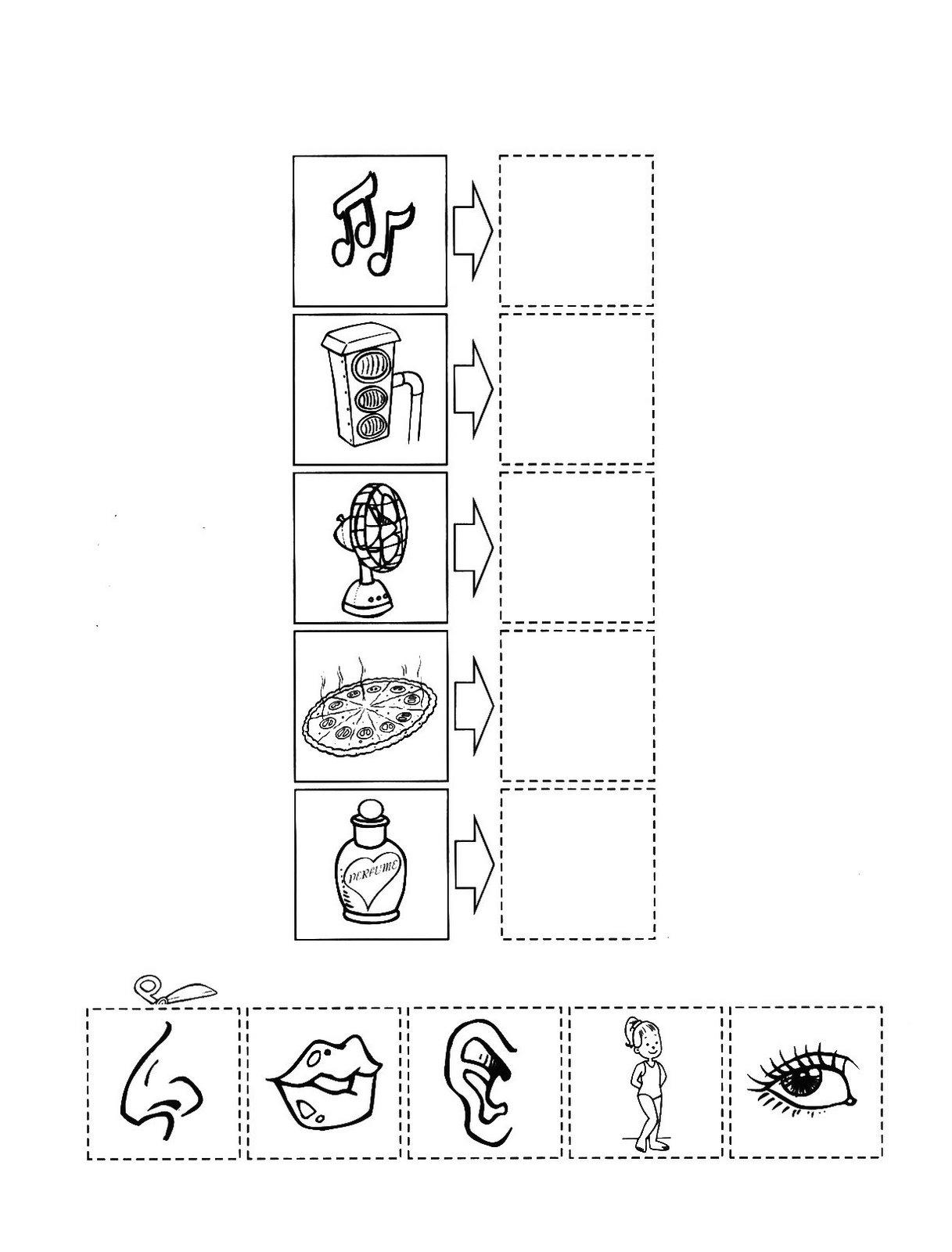  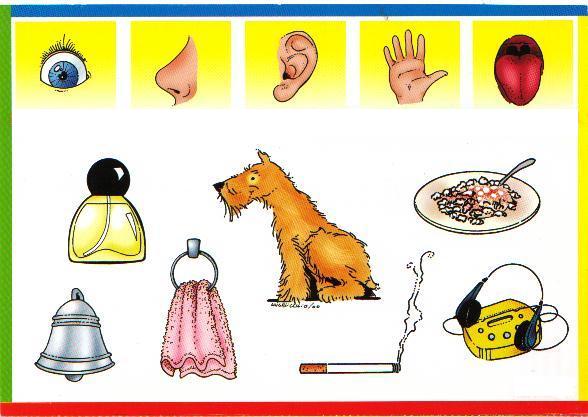 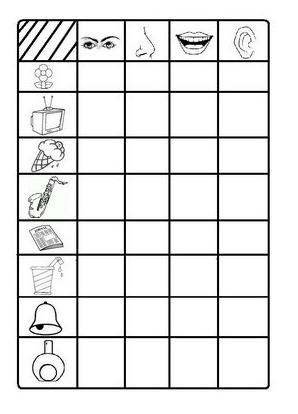 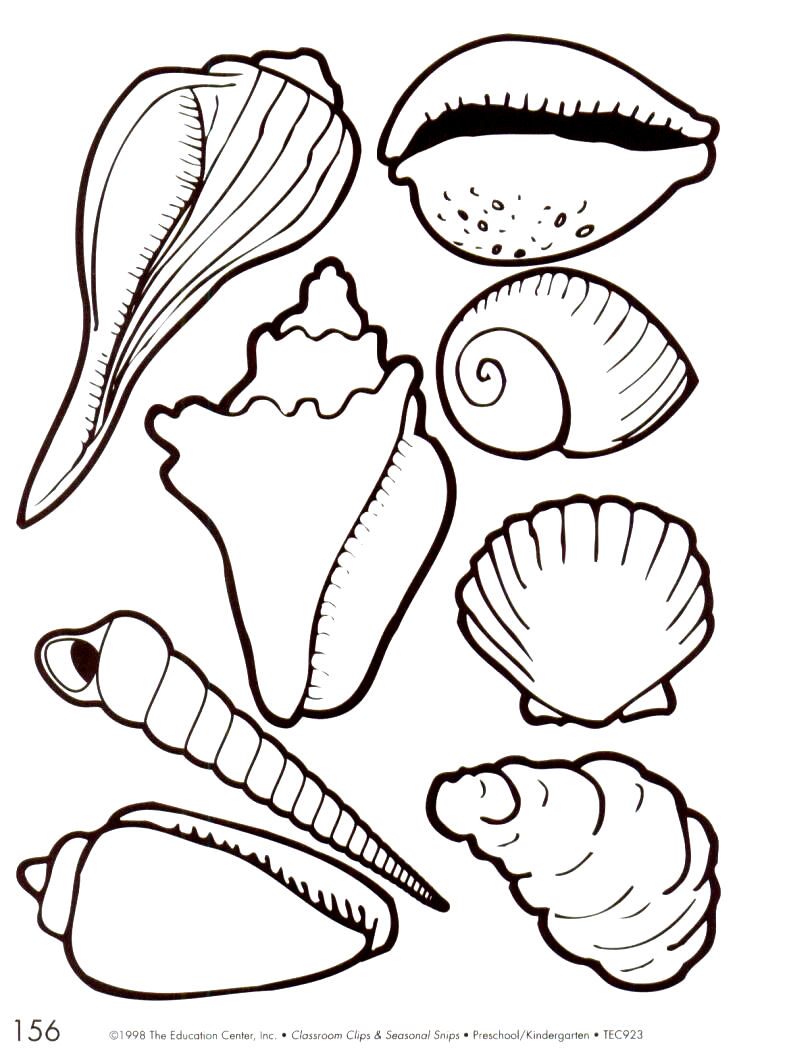 